Title___________ First Name______________________ Last Name__________________________________ Date of Birth________________________Address________________________________________________________________________________________________________________________________Post Code____________________ Email_____________________________________________ Phone numbers___________________________________Please circle appropriate answers below.Employment Status:	Full time		Part time		Self-employed		if employed please give occupation_________________________________ Homemaker		Student		Retired		Unemployed	Disabled 		Not specified.Family Status:Living with Parents		Single		Married		Separated		Divorced		Widowed		Partnered		Any Children_________ Ages_______________Health Profile:What is your main reason for seeking nutritional advice?________________________________________________________________________What outcome are you hoping to achieve?_________________________________________________________________________________________Are your symptoms affecting any activities in your every day life? If yes please specify.___________________________________________________________________________________________________________________________________________Please list any health problems that may currently be affecting you, or that you would like to focus on.Have you had any recent health tests? Please specify or attach, if appropriate____________________________________________________________________________________________________________________________________________________________________________________________Have you had any other major surgery, biopsies, diagnosed medical conditions, significant periods of ill health or do you Suffer from any chronic or niggling health problems? (please give details e.g high blood pressure, frequent colds etc.)___________________________________________________________________________________________________________________________________________________________________________________________________________________________________________________________________________________________Do you suspect your symptoms relate to a particular event or time in your life?_________________________________________________Medication and RemediesPlease list anything you take regularly including GP prescribed medication, self prescribed medication, herbal remedies or nutritional supplements.Your vital statistics_________________ 	What is your normal blood pressure?		_________________ 	your resting pulse rate?_________________	your current weight?_________________	your height?_________________	your waist circumference? (if known)_________________ 	your hip circumference? (if known)_________________ 	your blood type?_________________ 	Is your weight stable, increasing or decreasing?_________________	Did you have the normal immunisations as a child?Your family history Do you have a family history of disease or allergies? (e.g. heart disease, diabetes, asthma , etc.) If so state disease, age at onset and gender.Grandparents: ________________________________________________________________________________________________________________________Parents: _______________________________________________________________________________________________________________________________Siblings: _______________________________________________________________________________________________________________________________Children: ______________________________________________________________________________________________________________________________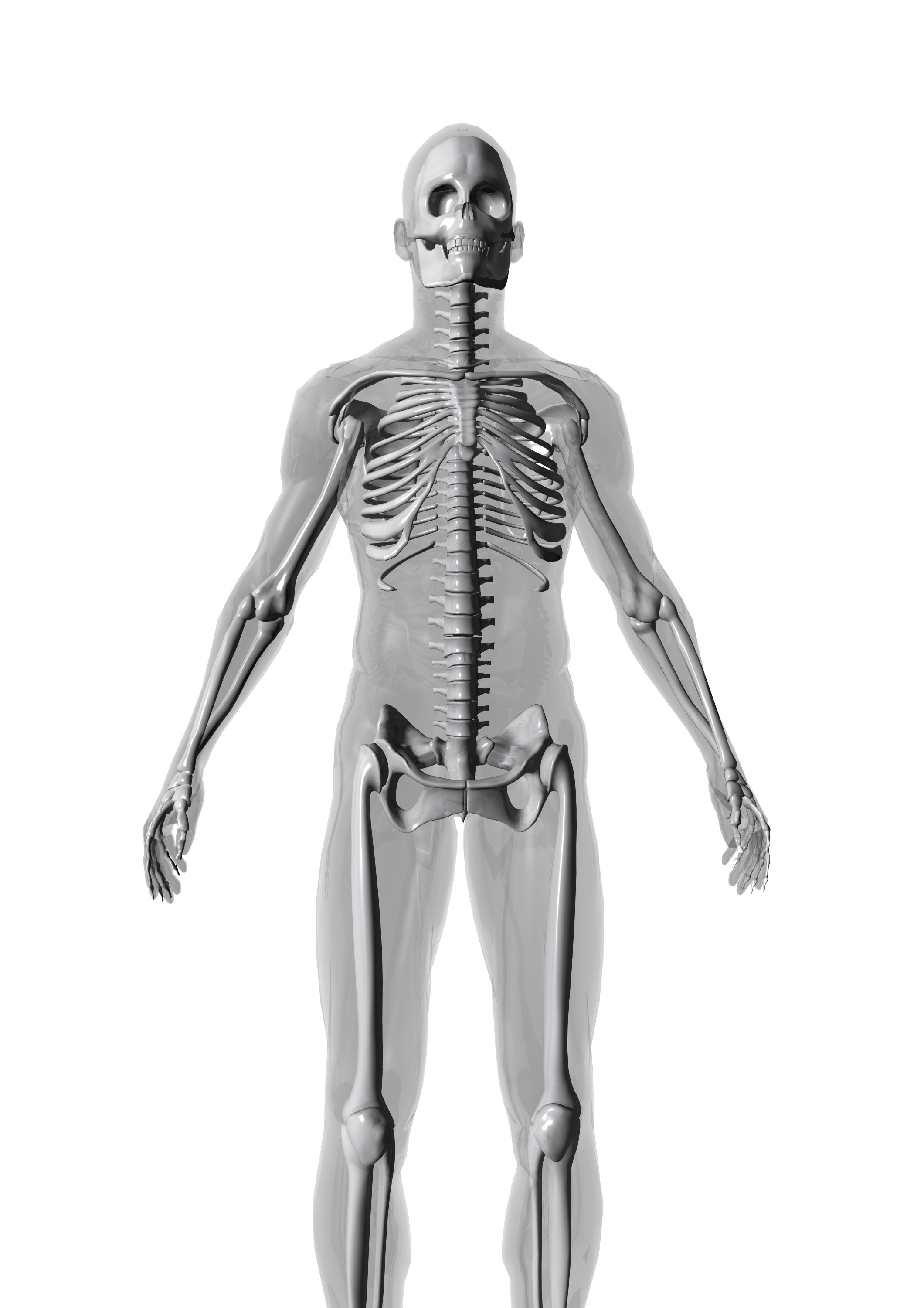 A DEEPER LOOK AT YOUR BODY            Please underline or circle any conditions that you regularly experienceHead and Hair:Headaches, migraine, stiff neck, fuzzy headed, dizziness, poor balance, pounding head, feeling of hangoverOily hair, dry, poor condition, brittle, thinning, dandruff, increased facial or body hair, decreased body hairMindForgetful, difficulty learning new things, easily confused, difficulty concentrating, easily frustrated, indecisive, fogginessEasily distracted, can’t switch off, dyslexia, dyspraxia, panic attacks, loss of interest in daily life, no motivationEyesBurning, gritty, protruding, prone to infection, sticky, itchy, painful, poor night vision, dry, cataracts, sensitive to light, dark circles/bags, failing eyesight, yellowishEarsBlocked, sore, itchy, watery, overly waxy, creased earlobeNoseStuffy, congested, runny, nose bleeds, prone to snoring, sinusitis, hay fever, post-nasal dip, rhinitis, sneezing, itchy, poor sense of smell, frequent coldsMouthSore tongue, tooth decay, mouth ulcers, cold sores, bad breath, sore throats, poor sense of taste, dry mouth, bleeding gums, excess saliva, difficulty swallowingMoodDepressed, anxious, tense, angry, happy, balanced, optimistic, sad, pessimistic, tired, can’t be bothered, hyperactive,Cheerful, agitated, easily upset, tearful, jittery, frightened, explosive, worried, overwhelmed, fluctuating, aggressiveChestChest infections, asthma, bronchitis, diagnosed heart condition, chest pain, short of breath, persistent cough, wheezingMusclesTender, sore, cramps, spasms, twitches, loss of tone, weak, stiff, frozen, restless legs, numbnessSkinDry, flaky, scaly, puffy, pale, brown patches, warts, oily, clammy, yellow, prematurely lined, change in moles, acne, boils, pimples, rosacea, eczema, dermatitis, psoriasis, rashes, itching, stretch marks, cellulite, easy bruising, thread veins, ringworm, allergic reactions, excessive sweatingHands and NailsDry, cracked, eczema, sore joints, puffy, cold, numbness, tingling, feel clumsy and uncoordinated, poor circulation, fragile nails, brittle, peeling, splitting, ridged, white spots on more than 2 nails, horizontal white lines, pitted, thickened or hornyJointsPainful, inflamed, swollen, stiff, rheumatic, arthritic, sore, difficulty bending, reduced mobility, slow movement	Gut	Bloated, tender, cramping, nausea, acid reflux, flatulence, belching, churning, pains, IBS, coeliac, hiatus hernia, polyps,Diverticula, haemorrhoids, ulcers, constipation, diarrhoea, sensitive, sluggishGenitalsItchy, cystitis, thrush, ulcers, warts, herpes, prostatitis, impotence, painful intercourse, unexplained discharge, dryness, PIDLegs and feetRestless legs, swollen, aching, athlete’s foot, fungal nails, burning feet, tender heels, gout, numb, tingling, cold feet, dry cracked heelsYour daily lifeDo you enjoy daily life? _________________________________			How many people depend on your support? ___________________Do you feel supported by people around you? _______			Do you feel guilty when you are relaxing? ______________________Please circle or underline any of the following things that you may have experienced recentlyDivorce		Separation		Become a new parent		Bereavement			Moved house		Changed jobsAre you under significant stress in any other way? _________________________________________________________________________________Do you work long or irregular hours? ________________			Is your workload bigger than you can manage? ________________Is your job active? ______________________________________			Do you exercise or have any active hobbies? ___________________Do you sleep well? _____________________________________			What do you do for relaxation? __________________________________Do you live close to an agricultural area? ____________			Do you smoke? If so, how many a day? _________________________Do you heat, freeze or wrap food in plastics? _______			Are you exposed to chemicals through work or hobby? ______Do you cook or wrap food in aluminium? ___________			Do you regularly take antacid (indigestion) medication? _____Your digestion  (Please circle or underline any of the following that you regularly experience)Indigestion after food 		Indigestion between meals			Nausea or vomiting			Frequent stomach upsets or painConstipation		Diarrhoea 	loose stools		blood/mucus in the stools		anal itching		pain under the ribs.How many bowel movements do you have in 24 hours? _____ Have you noticed any recent change in bowel habit? _________Have you ever had a stomach upset after foreign travel? __________ Have you ever had thrush or cystitis? ____________________Energy levelsOn average how many hours of sleep do you get per night? _______________________________________________________________________How would you rate your quality of sleep? (Please circle all that apply)Poor		Disturbed		Restless		Broken	Not long enough		Deep 		Restful		Good		Excellent	Do you find it difficult to get going in the morning? ___________	Is your energy less than you want it to be?__________________Do you feel drowsy during the day? ____________________________	What time(s)	 of day is your energy lowest? ________________Do you get dizzy or irritable if you don’t eat often? ___________	Do you find it difficult to concentrate? ______________________Do you use caffeine, sugar or nicotine to keep going? ______________________________________________________________________________Women onlyAre you pregnant or breastfeeding? __________________   			Have you had any problems with fertility?	__________________Are you still menstruating? ____________________________			Are your periods regular? ______________________________________Are your periods particularly heavy/painful? _______			Do you suffer from PCOS, fibroids endometriosis? ___________Are you happy with your sex drive? ________________				What contraception do you use? _______________________________Men onlyHave you had any problems with fertility?	_______				Are you happy with your sex drive? ___________________________Frequent or difficult urination? ____________________				Do you experience mood swings or depression? _____________Eating HabitsWhat do you consider to be your daily eating pattern (please circle or underline all that apply).Less than normal		Normal		Over eat		Binge		Excessive snacking		Disordered eatingWhich meals do you eat each day?Breakfast			Lunch			Supper		Mid- morning snack			Mid-afternoon snack		Evening snackWhich are your favourite foods? _____________________________________________________________________________________________________Which foods do you like? _____________________________________________________________________________________________________________Which foods do you crave? ___________________________________________________________________________________________________________Which foods would you find hard to give up? _______________________________________________________________________________________Do you cater for a special diet in the household? ___________		Who does the cooking in your household? _________________Do you avoid any food for cultural/ethical reasons? _______		Have you recently changed your diet? ______________________Do you suspect any foods don’t agree with you? ___________		Do you eat on the move/when stressed? ___________________Do you ever have eating binges? _____________________________		What do you binge on? _______________________________________Have you ever suffered from an eating disorder? __________		Do you chew your food properly? ___________________________Do you drink alcohol, if yes how much per week? _________		What percentage, if any, of your food is organic? __________How motivated are you in changing the way you eat? (please circle or underline the answer you most agree with)I am ready and willing to try anything that might improve my condition and quality of lifeI feel I can cope with a moderate amount of change.I feel anxious about changing my diet, and hope it will fit into my lifestyle.How willing are you to experiment and try new foods? (please circle or underline the answer you most agree with)I am ready and willing to try anything that might improve my condition and quality of lifeI feel I can cope with a moderate amount of change.I feel anxious about changing my diet, and hope it will fit into my lifestyle 			Health Care Providers			Is this your first visit to a Nutritional Therapist? _________			How did you find out about me? _____________________________			Please now provide name and contact details of your GP. __________________________________________________________________________			___________________________________________________________________________________________________________________________________________Thank you for taking the time to complete this questionnaire.Please now complete the separate 3 day food diary.I have disclosed all the relevant information applicable to this questionnaire and my health status at this point in time. I consent for the information provided to be used by my Nutritional Therapist and if necessary for her to liaise  further with appropriate health professionals.Signed__________________________________________________________________ 		Date ____________________________________________________ANY ADDITIONAL NOTESHealth Problem (e.g Diabetes)Management so far (e.g. GP, operation, exercise, medication, painkillers etc.)Onset (date)DurationRemedyDoseCondition being treatedFrequency and DurationAntibiotic history: please state when and why you last took antibiotics plus any previous times you can remember:Antibiotic history: please state when and why you last took antibiotics plus any previous times you can remember:Antibiotic history: please state when and why you last took antibiotics plus any previous times you can remember:Antibiotic history: please state when and why you last took antibiotics plus any previous times you can remember: